2019 Theorieunterrichte Grundstoff + Kl. B             Unterrichtszeiten 19:00 bis 20:30 Uhr                                                                                                                                                                                                           Friedberg Dorheim, Wetteraustr. 432019 Theorieunterrichte Grundstoff + Kl. B             Unterrichtszeiten 19:00 bis 20:30 Uhr                                                                                                                                                                                                           Friedberg Dorheim, Wetteraustr. 432019 Theorieunterrichte Grundstoff + Kl. B             Unterrichtszeiten 19:00 bis 20:30 Uhr                                                                                                                                                                                                           Friedberg Dorheim, Wetteraustr. 432019 Theorieunterrichte Grundstoff + Kl. B             Unterrichtszeiten 19:00 bis 20:30 Uhr                                                                                                                                                                                                           Friedberg Dorheim, Wetteraustr. 432019 Theorieunterrichte Grundstoff + Kl. B             Unterrichtszeiten 19:00 bis 20:30 Uhr                                                                                                                                                                                                           Friedberg Dorheim, Wetteraustr. 432019 Theorieunterrichte Grundstoff + Kl. B             Unterrichtszeiten 19:00 bis 20:30 Uhr                                                                                                                                                                                                           Friedberg Dorheim, Wetteraustr. 432019 Theorieunterrichte Grundstoff + Kl. B             Unterrichtszeiten 19:00 bis 20:30 Uhr                                                                                                                                                                                                           Friedberg Dorheim, Wetteraustr. 432019 Theorieunterrichte Grundstoff + Kl. B             Unterrichtszeiten 19:00 bis 20:30 Uhr                                                                                                                                                                                                           Friedberg Dorheim, Wetteraustr. 432019 Theorieunterrichte Grundstoff + Kl. B             Unterrichtszeiten 19:00 bis 20:30 Uhr                                                                                                                                                                                                           Friedberg Dorheim, Wetteraustr. 432019 Theorieunterrichte Grundstoff + Kl. B             Unterrichtszeiten 19:00 bis 20:30 Uhr                                                                                                                                                                                                           Friedberg Dorheim, Wetteraustr. 432019 Theorieunterrichte Grundstoff + Kl. B             Unterrichtszeiten 19:00 bis 20:30 Uhr                                                                                                                                                                                                           Friedberg Dorheim, Wetteraustr. 432019 Theorieunterrichte Grundstoff + Kl. B             Unterrichtszeiten 19:00 bis 20:30 Uhr                                                                                                                                                                                                           Friedberg Dorheim, Wetteraustr. 432019 Theorieunterrichte Grundstoff + Kl. B             Unterrichtszeiten 19:00 bis 20:30 Uhr                                                                                                                                                                                                           Friedberg Dorheim, Wetteraustr. 432019 Theorieunterrichte Grundstoff + Kl. B             Unterrichtszeiten 19:00 bis 20:30 Uhr                                                                                                                                                                                                           Friedberg Dorheim, Wetteraustr. 432019 Theorieunterrichte Grundstoff + Kl. B             Unterrichtszeiten 19:00 bis 20:30 Uhr                                                                                                                                                                                                           Friedberg Dorheim, Wetteraustr. 432019 Theorieunterrichte Grundstoff + Kl. B             Unterrichtszeiten 19:00 bis 20:30 Uhr                                                                                                                                                                                                           Friedberg Dorheim, Wetteraustr. 432019 Theorieunterrichte Grundstoff + Kl. B             Unterrichtszeiten 19:00 bis 20:30 Uhr                                                                                                                                                                                                           Friedberg Dorheim, Wetteraustr. 432019 Theorieunterrichte Grundstoff + Kl. B             Unterrichtszeiten 19:00 bis 20:30 Uhr                                                                                                                                                                                                           Friedberg Dorheim, Wetteraustr. 432019 Theorieunterrichte Grundstoff + Kl. B             Unterrichtszeiten 19:00 bis 20:30 Uhr                                                                                                                                                                                                           Friedberg Dorheim, Wetteraustr. 432019 Theorieunterrichte Grundstoff + Kl. B             Unterrichtszeiten 19:00 bis 20:30 Uhr                                                                                                                                                                                                           Friedberg Dorheim, Wetteraustr. 43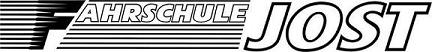 JuliJuliJuliJuliAugustAugustAugustAugustSeptemberSeptemberSeptemberSeptemberOktoberOktoberOktoberOktoberNovemberNovemberNovemberNovemberDezemberDezemberDezemberDezember1MoLektion 9271Do1So1Di1Fr1So1. Advent1. Advent2Di2Fr2MoLektion 13 nur Kl. B362MiLektion 4Lektion 42Sa2MoLektion 7493MiLektion 10Lektion 103Sa3Di3DoTag der Dt. EinheitTag der Dt. Einheit3So3Di4Do4So4MiLektion 14 nur Kl. B!Lektion 14 nur Kl. B!4Fr4MoLektion 13 nur Kl. B454MiLektion 8Lektion 85Fr5MoLektion 5325Do5Sa5Di5Do6Sa6Di6Fr6So6MiLektion 14 nur Kl. B!Lektion 14 nur Kl. B!6Fr7So7Mi Lektion 6 Lektion 67Sa7MoLektion 5417Do7Sa8MoLektion 11288Do8So8Di8Fr8So9Di9Fr9MoBetriebsferien379MiLektion 6Lektion 69Sa9MoLektion 95010MiLektion 12Lektion 1210Sa10Di10Do10So10Di11Do11So11MiBetriebsferienBetriebsferien11Fr11MoLektion 14611MiLektion 10Lektion 1012Fr12MoLektion 73312Do12Sa12Di12Do13Sa13Di13Fr13So13MiLektion 2Lektion 213Fr14So14Mi Lektion 8 Lektion 814Sa14MoLektion 74214Do14Sa15MoLektion 13 nur Kl.B!2915Do15So15Di15Fr15So16Di16Fr16MoBetriebsferien3816MiLektion 8Lektion 816Sa16MoLektion 115117MiLektion 14 nur Kl. B!Lektion 14 nur Kl. B!17Sa17Di17Do17So17Di18Do18So18MiBetriebsferienBetriebsferien18Fr18MoLektion 34718MiLektion 12Lektion 1219Fr19MoLektion 93419Do19Sa19Di19Do20Sa20Di20Fr20So20MiLektion 4Lektion 420Fr21So21MiLektion 10Lektion 1021Sa21MoLektion 94321Do21Sa22MoLektion 13022Do22So22Di22Fr22So23Di23Fr23MoLektion 13923MiLektion 10Lektion 1023Sa23MoBetriebsferien5224MiLektion 2Lektion 224Sa24Di24Do24So24DiHeiligabend Heiligabend 25Do25So25MiLektion 2Lektion 225Fr25MoLektion 54825Mi1. Weihnachtstag1. Weihnachtstag26Fr26MoLektion 113526Do26Sa26Di26Do2. Weihnachtstag2. Weihnachtstag27Sa27Di27Fr27SoEnde der SommerzeitEnde der Sommerzeit27MiLektion 6Lektion 627Fr28So28MiLektion 12Lektion 1228Sa28MoLektion 114428Do28Sa29MoLektion 33129Do29So29Di29Fr29So30Di30Fr30MoLektion 34030MiLektion 12Lektion 1230Sa30MoBetriebsferien131MiLektion 4Lektion 431Sa31Do31DiSilvesterSilvester